Copyright ©I diritti d'autore (Copyright) del Programma di istruzione/Sillabo in lingua tedesca, francese e italiana, inclusi i relativi documenti, come la Dichiarazione, le Linee guida sulla sicurezza, l'Elenco degli aeromobili e l'Elenco degli istruttori di volo, appartengono alla Federazione Svizzera di Volo a Vela FSVV. Anche per motivi di coerenza, l'intero contenuto è soggetto al diritto d'autore dell'AeCS / FSVV e dei suoi membri registrati come scuola di volo FSVV.La copia e l'uso dei dati e del contenuto in qualsiasi forma da parte di terzi, in particolare da non membri della FSVV, è espressamente vietato. Parimenti, non è consentito copiare oppure modificare elettronicamente o graficamente questi documenti e neppure utilizzarli, parzialmente o nel loro insieme, per la divulgazione in altre pubblicazioni, portali, banche dati o siti in rete L'elaborazione all'interno dei dati originali è consentita unicamente alla Scuola di volo che ha ricevuto il documento dall'AeCS / FSVV ed è espressamente autorizzata come membro della FSVV o come utente concessionario.Eventuali eccezioni richiedono l'esplicito consenso scritto dell'Aero Club Svizzero e della Federazione Volo a Vela Svizzera. Con l'uso di questo documento e di quelli ad esso connessi, l'utente elencato in prima pagina riconosce pienamente le disposizioni inerenti ai diritti d'autore.(Stato: Maggio 2020)LoR 	Elenco delle revisioni (List of Revisions)LoR	REV0 / 04.10.2020LoC	Elenco dei capitoli (List of Chapters)LoC	REV0 / 04.10.2020LoR	REV0 / 04.10.2020LoC	REV0 / 04.10.2020CoL	REV0 / 04.10.2020ToC	REV0 / 04.10.2020LoA	REV0 / 04.10.2020Part 1	REV0 / 04.10.20201.1	REV0 / 04.10.20201.2	REV0 / 04.10.20201.3	REV0 / 04.10.2020Part 2	REV0 / 04.10.20202.1	REV0 / 04.10.20202.2	REV0 / 04.10.20202.3	REV0 / 04.10.20202.4	REV0 / 04.10.20202.5	REV0 / 04.10.20202.6	REV0 / 04.10.20202.7	REV0 / 04.10.20202.8	REV0 / 04.10.2020Part 3	REV0 / 04.10.20203.1	REV0 / 04.10.2020Part 4	REV0 / 04.10.20204.1	REV0 / 04.10.20204.2	REV0 / 04.10.20204.3	REV0 / 04.10.2020CoL	Elenco di conformità (Compliance List)CoL	REV0 / 04.10.2020ToC	IndiceToC	REV0 / 04.10.20201	Allievo-pilota	11.1	Archiviazione	11.2	Giustificativi di formazione teorica	31.2.1	Riepilogo delle lezioni a distanza	41.2.2	Valutazione dei progressi	51.3	Giustificativi di formazione pratica	72	Introduzione	92.1	Programma di formazione	92.2	Obiettivo del corso	92.2.1	Conclusione del corso	92.3	Premesse*	92.4	Riepilogo delle ore d'allenemento minime	92.4.1	Lezioni a distanza	112.4.2	Accredito di esperienza pratica e teorica	112.4.3	Rinnovo	112.5	Metodica per l'istruzione teorica	112.6	Metodica per l'istruzione di volo	112.7	Materiale per l'insegnamento	122.8	Limiti temporali*	123	Istruzione teorica	133.1	Materie teoriche e tempo d'insegnamento	134	istruzione pratica	174.1	Esercizi di volo	171	Familiarizzazione con il TMG	191e	Procedure d'emergenza	212	Preparazione e chiusura del volo	233	Rullaggio	253e	Procedure d'emergenza durante il rullaggio	274a	Volo d'iniziazione*	294b	Effetto dei comandi*	314c	Volo rettilineo orizzontale	335	Volo in salita	356	Volo in discesa	377	Volo in virata	398a	Volo lento	418b	Ribaltamento	439	Decollo e salita in sottovento	4510	Circuito, avvicinamento e atterraggio	479e/10e	Emergenze	4911	Virate con forte inclinazione	5112	Spegnimento e riaccensione del motore in volo	5313	Atterraggio d'emergenza dopo un'avaria motore	5514	Atterraggio precauzionale	5715a-1	Navigazione – Pianificazione del volo	5915a-2	Volo di navigazione	6115b	Navigazione a bassa quota e con scarsa visibilità	6315c	Radionavigazione (Basi)	6516a	Esercizi precedenti il volo da solista	6716b	Primo volo da solista*	6916c	Voli da solista	7117a	Volo in termica*	7317b	Volo di pendio*	7517c	Volo in onda / Volo a grandi altitudini*	7718	Volo di navigazione da solista 150km	7919	Preparazione all'esame di volo	814.2	Riepilogo dei tempi di volo	834.3	Autorizzazione per il volo di navigazione da solista	85LoA	Lista delle abbreviazioni (in inglese)LoA	REV0 / 04.10.2020In questo sillabo vengono utilizzate le seguenti abbreviazioni:Allievo-pilotaPart 1	REV0 / 04.10.2020Archiviazione1.1	REV0 / 04.10.2020Dati personaliRequisiti per la formazione soddisfattiDocumenti da archiviareGiustificativi per la formazione teorica1.2	REV0 / 04.10.2020Riepilogo lezioni a distanzaNella formazione teorica a distanza, è richiesto un tempo minimo di lezione in presenza per ogni singola materia.  I quadratini neri evidenziati rappresentano il tempo minimo prescritto per la materia in questione.La tabella aiuta a documentare una sintesi dei progressi dell'allievo-pilota e consente di controllare che tutte le materie siano state trattate.Ogni quadratino rappresenta un'ora (1) di istruzione in classe.Avvertenza: da utilizzare unicamente per le lezioni a distanza.Valutazione dei progressiGiustificativi per la formazione pratica 1.3	REV0 / 04.10.2020IntroduzionePart 2	REV0 / 04.10.2020Programma di formazione2.1	REV0 / 04.10.2020Questo programma di formazione per la licenza di volo a vela (SPL) su TMG è stato preparato dalla Federazione Svizzera di Volo a Vela (FSVV) e soddisfa i requisiti dell'EASA Part-SFCL.Il programma descrive l'istruzione necessaria per la formazione teorica e pratica e serve inoltre a supervisionare lo stadio d'apprendimento attuale dell'allievo-pilota.Per l'esame di volo SPL, la ATO/DTO deve presentare all'esaminatore la prova dell'istruzione completa (capitolo 1).Gli elementi utilizzati solo per il primo conseguimento della SPL su TMG sono contrassegnati da una stella (*).Gli elementi per l'istruzione SPL solo su aliante sono descritti in un programma di formazione separato.Obiettivo del corso2.2	REV0 / 04.10.2020L'obiettivo del corso di formazione su TMG è di fornire all'allievo-pilota un livello qualitativo superiore nel volo con TMG in condizioni VFR.Il corso consiste in due elementi:Istruzione teorica; Esercizi pratici di volo.Conclusione del corsoI candidati a una SPL con privilegi TMG devono superare i seguenti esami:Esame teorico in tutte le materie teoriche (incluse quelle specifiche per il volo a motore);Esame pratico di volo.I detentori di una SPL, che intendono acquisire l'estensione ai privilegi TMG, devono superare i seguenti esami:Esame pratico di volo, inclusa la dimostrazione delle conoscenze teoriche.Premesse*2.3	REV0 / 04.10.2020Prima di iniziare l'istruzione, l'allievo-pilota deve:venir informato che, prima di eseguire voli da solista, dovrà ottenere l'apposito certificato medico d'idoneità.Prima del volo da solista, l'allievo-pilota deve:aver compiuto almeno 14 anni; disporre di un certificato medico d'idoneità di classe LAPL o superiore.Prima dell'esame pratico SPL, il candidato deve:aver compiuto almeno 16 anni.Riepilogo delle ore d'allenamento minime2.4	REV0 / 04.10.2020Il corso di formazione include:una formazione teorica che corrisponda ai requisiti richiesti dalla SPL desiderata; al minimo 15 ore di istruzione di volo su alianti (incluse le ore su TMG), delle quali almeno:10 ore di volo in doppio comando;2 ore da solista sotto sorveglianza;45 decolli e atterraggi;un volo di distanza in aliante di 50 km, da solista, o un volo di 100 km, in doppio comando, oppure un volo di distanza di 150 km, da solista su TMG.L'istruzione per l'ottenimento di una SPL può essere impartita su alianti, su TMG o con una combinazione aliante/TMG. I requisiti minimi per la formazione di volo sono riassunti nella tabella seguente:Per l'istruzione SPL:su alianti, devono essere soddisfatti i requisiti delle linee (1) e (3);su TMG, devono essere soddisfatti i requisiti delle linee (2) und (3);nella combinazione aliante/TMG, devono essere soddisfatti tutti i requisiti della tabella.L'istruzione SPL su alianti è descritta in un programma di formazione separato. Essa può essere svolta parallelamente al presente programma d'addestramento.L'esame SPL su TMG, rispettivamente l'esame di volo per l'estensione della SPL su TMG non fa parte del corso di formazione.Estensione dei privilegi SPLSe l'esame pratico per la SPL è stato sostenuto su aliante, i privilegi SPL sono limitati ai soli alianti. Per l'estensione della SPL ai privilegi TMG, le materie teoriche specifiche del motore saranno verificate oralmente durante l'esame di volo. La formazione pratica per ottenere i privilegi TMG comprende quanto segue:Se l'esame pratico per la SPL è stato sostenuto su TMG, i privilegi SPL sono limitati al TMG. La formazione per ottenere i privilegi per l'aliante comprende i requisiti della linea (1) nonché 15 atterraggi in aliante ed è documentata in un programma di formazione separato.Cambio di scuola di volo Se l'addestramento iniziato in una ATO o una DTO viene proseguito presso un'altra DTO/ATO (Cambio di scuola), il grado d'avanzamento dell'allievo-pilota:nell'istruzione pratica, essere documentato e registrato mediante un volo di prova preliminare;nell'istruzione teorica, viene verificato e documentato tramite colloqui verbali specifici o prove scritte intermedie.Il responsabile della formazione della nuova DTO/ATO può accreditare parzialmente o totalmente le ore di istruzione completate nell'organizzazione di formazione precedente, sulla base dello stato di formazione attuale.Se un allievo-pilota chiede di spostarsi in un'altra organizzazione di formazione, una copia della documentazione di addestramento deve essere consegnata alla nuova DTO/ATO.Lezioni a distanzaAnche se la formazione teorica avviene con lezioni a distanza, un certo numero d'elementi di istruzione dovranno aver luogo in presenza.Accredito di esperienza pratica e teoricaAi richiedenti che sono in possesso di una licenza di pilota di un'altra categoria di aeromobili (escluse le licenze di aerostiere) sarà accreditato il 10% del tempo di volo totale come PIC su questi aeromobili, fino a un massimo di 7 ore. In nessun caso, questo accredito potrà:includere le 2 ore di volo da solista;includere il volo di distanza;superare i 10 atterraggi.Perciò, indipendentemente dall'accredito della precedente esperienza, la formazione SPL comprenderà sempre un minimo di:Ai richiedenti di una SPL, che detengono una licenza di pilota secondo la parte FCL o la parte BFCL, o che hanno già superato l'esame teorico per l'acquisizione di tale licenza, saranno accreditate le seguenti materie teoriche:010 Regolamentazione aeronautica040 Prestazioni umane050 Meteorologia090 ComunicazioneAi detentori di una licenza SPL con privilegi aliante e di una licenza secondo la Part-FCL, la formazione e l'esame vengono pienamente riconosciuti, a condizione che:detengano un rating di classe TMG; oppuredetengano i privilegi TMG e soddisfino i requisiti d'allenamento continuo secondo FCL.140.A.RinnovoNon applicabile.Metodica per la formazione teorica2.5	REV0 / 04.10.2020Fanno parte della formazione teorica: lo studio individuale, le lezioni di teoria e le spiegazioni teoriche supplementari durante la formazione pratica (Longbriefing).Metodica per la formazione di volo2.6	REV0 / 04.10.2020Prima che il candidato possa proseguire con il primo volo da solista, il FI(S) deve assicurarsi della possibilità di utilizzare l'RTF e deve controllare che tutte le attrezzature e i sistemi necessari possano essere usati in modo corretto. È quindi necessario che, prima del volo da solista, l'allievo abbia raggiunto gli obiettivi previsti alle tappe da 1 a 9e/10e e 16a del programma di formazione.L'addestramento in volo consiste in esercizi pratici di volo. La numerazione delle differenti tappe di istruzione deve essere utilizzata principalmente come riferimento per l'istruzione e come guida generale durante la formazione. Pertanto, gli esercizi e le dimostrazioni non devono seguire per forza la sequenza indicata.L'ordine d'esecuzione e i contenuti devono essere scelti tenendo conto dei seguenti fattori:condizioni meteorologiche che possono influenzare il volo; tempo a disposizione; considerazioni legate alla configurazione didattica della lezione;condizioni quadro locali;applicabilità dell'esercizio all'aliante utilizzato.Se la formazione SPL è intesa esclusivamente al fine d'ottenere i privilegi TMG (senza combinazione aliante/TMG), le ore d'addestramento elencate al capitolo 2.4 la formazione TMG possono essere eseguite parzialmente su aliante. In questo caso, la parte d'addestramento per TMG eseguita su aliante può includere unicamente esercizi specifici per TMG e nessuna manovra particolare per aliante.Alla fine del corso di formazione TMG, tutti gli esercizi previsti devono essere stati completati.Materiale per l'insegnamento (parzialmente in tedesco e/o francese)2.7	REV0 / 04.10.2020La seguente documentazione, utilizzata per la formazione teorica, include tutti i contenuti necessari per lo svolgimento del programma di formazione:Documentazione relativa all'istruzione della FSVV (www.segelflug.ch) [SFVS]I seguenti testi in lingua italiana, per le materie 10-20-30-40-60-70, sono disponibili sul Moodle del Gruppo volo a vela Ticino GVVT (https://moodle.gvvt.ch/login/) e sul sito della FSVV (www.segelflug.ch). Basic aviation knowledge BAK (Aéroclub der Schweiz) [AeCS]Manuale VFR svizzero (Skyguide), guida VFR, carta Volo a VelaAviation weather quick reference (MeteoSwiss)Manuale dell'aeromobile (AFM)Meteorologie für Piloten, K.H. Hack [Hack]Segelfliegen, Methodik der Grundausbildung nach EASA, M. Hösli [Hösli]Broschüre „Sicherheit beim Gebirgsflug“ [CNVV]Grundlagen und Verfahren (GUV) [Sphair]Limitazioni temporali*2.8	REV0 / 04.10.2020La validità di una raccomandazione ATO o DTO è di 12 mesi. Entro tale termine, il richiedente deve superare almeno un esame che certifichi le proprie conoscenze teoriche. In caso contrario, in base alle carenze del candidato, la ATO/DTO dovrà stabilire tipo e quantità di istruzione supplementare necessaria.L'esame teorico, per l'acquisizione della licenza SPL, deve essere completato entro 18 mesi a partire dalla data del primo esame sostenuto.L'esame pratico di volo deve essere superato entro 24 mesi, a partire dalla data dell'ultimo esame per il completamento dell'esame teorico.Istruzione teoricaPart 3	REV0 / 04.10.2020Il programma dettagliato della formazione teorica secondo EASA è reperibile al seguente indirizzo: https://www.bazl.admin.ch/bazl/de/home/materialeute/ausbildung-und-lizenzen/ausbildungsorganisationen/flugschulen.htmlMaterie teoriche e tempo d'insegnamento3.1	REV0 / 04.10.2020Per ogni corso teorico, sono consigliate le seguenti ore di lezione:Istruzione praticaPart 4	REV0 / 04.10.2020Esercizi di volo4.1	REV0 / 04.10.2020Ore, numero di voli e obiettivi indicati per le singole fasi d'addestramento sono dei suggerimenti che l'istruttore di volo dovrà adattare o integrare in base al progresso dell'allievo-pilota. Gli elementi di formazione teorici e pratici specificati servono a strutturare l'esercizio.Durante la formazione di base, deve essere insegnato il principio "Gestione dei rischi e degli errori" (TEM=Threat and Error Management). 	Preparazione del volo, compreso il calcolo di «mass und balance», i controlli dell'aeromobile e quelli della manutenzione, il briefing sullo spazio aereo e sulla meteorologia; 	Montaggio e smontaggio dell'aliante, come pure controllo delle connessioni dei timoni; 	Controllo dell'aeromobile secondo AFM e tramite riferimenti visivi;	Procedure aeroportuali e dei circuiti d'aerodromo;	Prevenzione delle collisioni e procedure; 	Volo con forte angolo d'attacco (volo lento critico), riconoscere ed evitare una situazione avanzata di stallo imminente e di entrata in vite; 	Volo a velocità molto elevata, riconoscere e uscire da una spirale verticale; 	Decolli normali e decolli con vento laterale; 	Atterraggi normali e atterraggi con vento laterale; 	Atterraggi su spazi brevi e atterraggi fuori campo: Scelta del campo, avvicinamento e pericoli durante l'atterraggio, misure precauzionali; 	Volo in campagna con referenze visive, navigazione stimata, aiuti disponibili per la navigazione;	Tecniche di volo a vela adattate alle condizioni locali; 	Misure d'emergenza;  	Considerazioni sul volo a vela ad alta quota; 	Rispetto del controllo del traffico aereo e delle procedure di comunicazione.Per estendere i privilegi SPL al TMG, gli esercizi previsti dalla formazione pratica devono essere ripetuti, per mostrare le specificità del TMG.1	Familiarizzazione con il TMGElementi di istruzione teorica / LongbriefingCaratteristiche del TMGStudio del Manuale dell'aeromobile e degli atti tecniciFamiliarizzazione con l'abitacoloConoscenza dei sistemi, liste dei controlli (Checklist) e procedureElementi di istruzione praticaSortire e rientrare il TMG dall'aviorimessaSpiegazione della funzione delle varie parti del velivolo (Motore, carrello, timoni, ganci, diruttori, trim ecc.)Controlli del TMG precedenti il volo (controlli esterni)Prova del sedile e conoscenza delle attrezzature e degli strumenti nell'abitacoloConoscenza dell'uso di tutti gli elementi di comandoConoscenza degli strumenti e loro utilizzo (radio, vario), installazione della batteria Pulizia e ricovero del TMG nell'aviorimessa*Considerazioni sulle esigenze mediche inerenti alla formazione di pilota d'aliante*Verifica dell'idoneità personale al volo*Abbigliamento idoneo, cappellino, occhiali da soleDocumentazione (parzialmente in tedesco e/o francese)Manuale di volo e checklist del TMG utilizzato per la scuola*Regolamento d'esercizio e organizzazione d'emergenza dell'aerodromoScheda di controllo per la formazione pratica su TMGRaccoglitore BAK:		20	Triebwerksteurung, Flugzeugsteuerung 							70	Allgemeine Regeln, FlugvorbereitungenSafety-Briefing: 			Checklist-pilota (am I fit to fly?), posizione del sedile.ObiettiviSono in grado di procedere autonomamente con i controlli del TMGConosco il velivolo, il motore con il suo equipaggiamento e la sua strumentazione, e sono in grado di servirmeneSo pulire il TMG e rientrarlo nell'aviorimessaSono informato sulle esigenze mediche inerenti all'idoneità al voloSo giudicare se sono in grado di volare Conosco le prescrizioni per la tenuta del libretto di voloObiettivo personale:ObiettiviPunti positiviPunti da migliorareObiettivi per il prossimo voloOsservazioni1e	Misure d'urgenzaElementi di istruzione teorica / Longbriefing*Gestione del trasmettitore d'emergenza ELTStudio dei capitoli "procedure d'emergenza" nel manuale del velivoloPrecauzioni durante il rifornimentoElementi di istruzione praticaPosizione del trasmettitore d'emergenza nel velivolo e suo funzionamentoIncendio al motore, incendio nell'abitacoloAlimentazione elettrica, fusibili, incendio nei sistemi elettriciMisure in caso d'incendio al suolo o in voloAvaria dei sistemiUscita d'emergenza*Comportamento in caso d'incidenti o infortuni sull'aerodromoImpiego del materiale d'emergenza, estintore, farmacia, paracadute*Regolamento d'esercizio e organizzazione d'emergenza dell'aerodromoDocumentazione (parzialmente in tedesco e/o francese)Raccoglitore BAK:	20	Notausrüstung 										70	Systempannen, Verhalten bei BrändenSafety-Briefing:		Uso del paracadute d'emergenzaOrganizzazione d'emergenza dell'aerodromoManuale dell'aeromobile del TMGObiettiviSo indossare autonomamente il paracadute e so utilizzarloIn caso di problemi elettrici, so reagire in modo adeguatoConosco il trasmettitore d'emergenza e so come manipolarloConosco le precauzioni da adottare durante il rifornimentoIn caso d'incendio, so reagire adeguatamente e sono in grado di utilizzare un estintoreConosco le principali regole di comportamento in caso d'incidente sull'aerodromoObiettivo personale:ObiettiviPunti positiviPunti da migliorareObiettivi per il prossimo voloOsservazioni2	Preparazione e chiusura del voloElementi di istruzione teorica / LongbriefingPresentazione e spiegazione dei documenti di bordoStudio del manuale dell'aeromobileNo-Go ItemsConoscenza del combustibile utilizzatoElementi di istruzione praticaDocumenti del TMGAttrezzatura necessaria, documenti, carte, ecc.Controlli esterni del TMGRifornimentoControlli nell'abitacoloControlli delle cinture di sicurezza, regolazione dei sedili e della pedalieraCome procedere in caso di anomalieAvvio e riscaldamento del motoreControlli del motoreSpegnimento del motoreParcheggio e bloccaggio del TMG*Informazioni sui pericoli sull'aerodromoVerifica della posizione seduta nel TMG (con paracadute) Pulizia interna ed esterna dell'aliante dopo il servizio di voloDocumentazione (parzialmente in tedesco e/o francese)Cartina VAC dell'aerodromo e carte OACI e Volo a VelaRaccoglitore blu dell'UFACManuale dell'aeromobile (AFM) del TMGRaccoglitore BAK:	20	Lufttüchtigkeit 70	Flugvorbereitung, besondere Fälle im Flugbetrieb, TriebwerkstartObiettiviSono in grado di muovermi autonomamente e con sicurezza sull'aerodromoConosco i limiti di peso e sono in grado di montare la mia zavorra personale per un baricentro correttoPosso stabilire se il TMG è pronto al voloSo installarmi nell'abitacoloCapisco come si utilizza la checklistSo cosa significa la checklist di decolloSo servirmi del motoreObiettivo personale:ObiettiviPunti positiviPunti da migliorareObiettivi per il prossimo voloOsservazioni3	RullaggioElementi di istruzione teorica / LongbriefingInformazioni AD dell'aerodromo, conoscenza delle vie di rullaggio e segnaleticaConoscenza di guida al suolo e sistema di frenaggioInflusso del ventoElementi di istruzione praticaControlli prima del rullaggioRullaggio, controllo della velocità di rullaggio, arrestoUtilizzo del motore durante il rullaggioControlli del motoreControllo direzionale e curveCurvare in uno spazio ridottoProcedura di parcheggio e misure di sicurezzaInflusso del vento e impiego dei comandiInflusso della superficie del suoloZona di manovraSegnali del personale al suolo, Follow-meControllo degli strumenti e dei giroscopiRadiotelefoniaDocumentazione (parzialmente in tedesco e/o francese)Manuale dell'aeromobileRaccoglitore BAK:	20	Flugzeugzelle, Fahrwerk 									70	Besondere Fälle im Flugbetrieb, Rollen ObiettiviSo guidare e frenare con sicurezza il TMG al suoloSo tener conto del vento durante il rullaggioSo utilizzare la radiotelefoniaObiettivo personale:ObiettiviPunti positiviPunti da migliorareObiettivi per il prossimo voloOsservazioni3e	Misure d'emergenza durante il rullaggioElementi di istruzione teorica / LongbriefingConoscenza del sistema di frenaggioComportamento verso persone nelle vicinanzeElementi di istruzione praticaAvaria dei freni, frenaggio insufficienteProblemi di guida al suoloComportamenti in caso di incidenti sull'aerodromoArresto rapido del motore (stop d'urgenza)Documentazione (parzialmente in tedesco e/o francese)Manuale dell'aeromobile (AFM) del TMGRaccoglitore BAK:	20	Antriebssysteme ObiettiviSo come comportarmi in caso di avaria ai freni o se delle persone si avvicinano al TMGObiettivo personale:ObiettiviPunti positiviPunti da migliorareObiettivi per il prossimo voloOsservazioni4a	Volo d'iniziazione*PremesseQuesta tappa può essere combinata con le tappe da 1 a 3Elementi di istruzione teorica / LongbriefingStudio dei dintorni dell'aerodromo, con l'impiego di cartine localiElementi di istruzione praticaRicognizione della zona aeroportuale vista dall'altoMetodo corretto per il controllo dello spazio aereoCome scansionare lo spazio aereo. Dimostrazione di come annunciare un traffico aereo ed eventuali manovre d'elusione appropriateDimostrazione di un Briefing e di un Debriefing Come utilizzare il proprio libretto di voloDocumentazioneCartina VAC e informazioni AD dell'aerodromoCarta Volo a VelaSafety-Briefing:	Allarmi Flarm, Flarm 1 - 4ObiettiviConosco i dintorni dell'aerodromo e sono in gradi di orientarmi	Conosco i principi della sorveglianza dello spazio aereoObiettivi personali:ObiettiviPunti positiviPunti da migliorareObiettivi per il prossimo voloOsservazioni4b	Effetto dei comandi*Elementi di istruzione teorica / LongbriefingPilotaggio dell'alianteVolare con l'orizzonte naturaleDiruttori e ipersostentatoriUtilizzo del carrello d'atterraggioElementi di istruzione praticaDimostrare in volo cosa si intende per orizzonte naturaleDesignare dei punti di riferimentoDimostrazione dei comandi (per alettoni, timone di profondità e timone di direzione)Volare con differenti assetti di voloEfficienza dei diruttoriDimostrazione del cambiamento d'assetto con diverse posizioni dei diruttoriDimostrazione del cambiamento d'assetto variando la potenza del motoreDimostrazione del cambiamento d'assetto con le diverse posizioni degli ipersostentatoriAvvertenzaSe l'aliante per la scuola è privo di ipersostentatori, questo punto sarà recuperato durante la transizione su un velivolo che ne sia dotato.DocumentazioneManuale dell'aeromobile utilizzato per la scuolaObiettiviRiconosco l'orizzonte naturale anche in una zona collinosaRiconosco i differenti assetti di volo planato osservando l'orizzonteConosco l'effetto dei diversi comandiConosco l'effetto dei diruttoriSo utilizzare gli ipersostentatoriObiettivo personale:ObiettiviPunti positiviPunti da migliorareObiettivi per il prossimo voloOsservazioni4c	Volo rettilineo orizzontaleElementi di istruzione teorica / LongbriefingProcedure di volo e controlliRegolazione della potenzaSorveglianza dell'assetto di voloConoscenza degli strumenti di volo e prestazioniTolleranze per l'esame*Conoscenze teoriche sul FLARMElementi di istruzione praticaVolo rettilineo normale, rispetto della direzione e dell'altitudineVolo a velocità elevata criticaDimostrazione dell'autostabilitàControllo dell'assetto di volo e uso del trimInclinazione, direzione e stabilità, uso del trima velocità predefinitedurante le variazioni di velocità e di potenzaUso degli strumenti per la precisione del voloSorveglianza adeguata dello spazio aereo*Impiego del FLARM e interpretazione delle indicazioni e dei segnaliDocumentazione (parzialmente in tedesco e/o francese)Manuale dell'aeromobile del TMGEsigenze per l'esameRaccoglitore BAK:	20	Überwachungssysteme, Triebwerkbedienung						30	Flugleistungen										80	Steuerbarkeit Moodle GVVT		Materia 70	Capitolo 4.1ObiettiviSo mantenere nelle tolleranze la rotta e l'altitudineSo tener conto dell'errore di parallasseSo trimmare correttamente il velivoloSo sorvegliare in modo ottimale lo spazio aereoSo sorvegliare gli strumenti in modo ottimale (scanning)Reagisco in modo adeguato ai segnali FLARMObiettivo personale:ObiettiviPunti positiviPunti da migliorareObiettivi per il prossimo voloOsservazioni5	Volo in salitaElementi di istruzione teorica / LongbriefingProcedure di volo e controlliRegolazione della potenzaSorveglianza dell'assetto di volo e dello spazio aereoElementi di istruzione praticaTransizione al volo in salita e rispetto della stabilità di volo in salita normale e in salita massimaTransizione al volo orizzontale a un'altitudine predefinita e rispetto della stabilitàVolo di crociera in salitaVolo in salita con ipersostentatoriRipristino del volo in salita normaleAngolo di salita massimaUso degli strumentiDocumentazione (parzialmente in tedesco e/o francese)Raccoglitore BAK:	20	Überwachungssysteme, Triebwerkbedienung 						30	Flugleistungen 										70	Besondere Fälle im Flugbetrieb ObiettiviSo iniziare, mantenere e terminare correttamente un volo in salitaSo utilizzare la giusta potenza per il volo in salitaObiettivo personale:ObiettiviPunti positiviPunti da migliorareObiettivi per il prossimo voloOsservazioni6	Volo in discesaElementi di istruzione teorica / LongbriefingProcedure di volo e controlliRegolazione della potenzaSorveglianza dell'assetto di volo e dello spazio aereoElementi di istruzione praticaTransizione e stabilità nel volo in discesa, ripristino del volo orizzontaleTransizione in volo orizzontale a un'altitudine definitaVolo planato, volo in discesa con potenza (Relazione tra potenza e velocità)Scivolata (solo con velivoli idonei)Uso degli strumentiVolo in discesa con motore spentoDocumentazione (parzialmente in tedesco e/o francese)Raccoglitore BAK:	20	Überwachungssysteme, Triebwerkbedienung 						30	Flugleistungen 										70	Besondere Fälle im Flugbetrieb Obiettivi So iniziare, mantenere e terminare correttamente un volo in discesaSo utilizzare la giusta potenza per il volo in discesaObiettivo personale:ObiettiviPunti positiviPunti da migliorareObiettivi per il prossimo voloOsservazioni7	Volo in virataElementi di istruzione teorica / LongbriefingProcedure di volo e controlliRegolazione della potenzaSorveglianza dell'assetto di volo e della potenzaEffetti dell'inclinazioneCorrezione della biglia e del filo di lana*Coordinazione dei comandi*Stabilità dell'aliante sui suoi 3 assi*Stabilità dell'assetto di volo in entrata e uscita da una virata*Imbardata inversa e rollio indottoElementi di istruzione praticaEntrata in virata e virata con inclinazione mediaTransizione in volo rettilineoErrori in virata (assetto orizzontale, inclinazione, sbandata)Virate durante il volo in salita e in discesaSbandamento in virataTerminare una virata su una rotta prestabilita con bussola giroscopica e magneticaUso degli strumentiControllo adeguato dello spazio aereo all'inizio e durante una virata*Coordinazione dei comandi*Correzione della biglia e del filo di lanaDocumentazione (parzialmente in tedesco e/o francese)Teoria FSVVRaccoglitore BAK:	20	Überwachungssysteme 									80	Strömungsablösung, Steuerbarkeit Moodle GVVT		Materia 70	Capitolo 4.2 e 4.4ObiettiviSo iniziare e terminare una virata senza sbandareSo terminare una virata su una rotta prestabilitaSo tener conto dell'inclinazioneSorveglio correttamente lo spazio aereo prima di iniziare una virataSo pilotare l'aliante con adeguati movimenti dei comandiObiettivo personale:ObiettiviPunti positiviPunti da migliorareObiettivi per il prossimo voloOsservazioni8a	Volo lentoAvvertenzaL'obiettivo di questo esercizio è di permettere ai piloti di riconoscere un'involontaria velocità di volo lento critica e di ripristinare rapidamente il normale assetto di volo.Elementi di istruzione pratica / LongbriefingProcedure e controlliRegolazione della potenzaSorveglianza dell'assetto di volo e dello spazio aereoProcessi aerodinamici nel volo lento e con angolo d'attacco eccessivoEffetti dovuti alle diverse posizioni baricentricheElementi di istruzione praticaControlli di sicurezza, controllo dello spazio aereoIntroduzione alle caratteristiche del volo lentoTransizione controllata in volo lento fino a un elevato angolo d'attacco criticoVolo lento in volo rettilineo e in virataTransizione al normale assetto di volo con potenza massimaVolo lento con motore fermoDocumentazione (parzialmente in tedesco e/o francese)Manuale dell'aeromobile (AFM) del TMGTeoria FSVVRaccoglitore BAK:	70	Unterschreiten der MindestgeschwindigkeitMoodle GVVT		Materia 70	Capitolo 5ObiettiviSo riconoscere una situazione di volo lento e prendere delle contromisureSe necessario, so volare a velocità ridottaObiettivo personale:ObiettiviPunti positiviPunti da migliorareObiettivi per il prossimo voloOsservazioni8b	RibaltamentoElementi di istruzione teorica / LongbriefingVelocità minima secondo manuale dell'aeromobileProcessi aerodinamiciUso del motoreEffetti dovuti alle diverse posizioni baricentricheElementi di istruzione praticaAirmanshipControlli di sicurezza, sorveglianza dello spazio aereoRiconoscere i segni premonitori di un ribaltamentoReazione in caso di ribaltamento lateraleRaggiungimento di un assetto troppo cabrato in fase di avvicinamento e in configurazione d'atterraggio (con e senza motore)Transizione a un assetto di volo normaleTransizione a un assetto di volo normale dopo un ribaltamentoDocumentazione (parzialmente in tedesco e/o francese)Manuale dell'aeromobile del TMGCartina VAC dell'aerodromo, prescrizioni locali, procedure radioRaccoglitore BAK:	70	Unterschreiten der Mindestgeschwindigkeit 						80	Grundlagen der Aerodynamik, Strömungsablösung ObiettiviSo riconoscere a tempo un assetto di volo troppo cabrato e so ripristinare rapidamente il normale assetto di voloObiettivo personale:ObiettiviPunti positiviPunti da migliorareObiettivi per il prossimo voloOsservazioni9	Decollo e salita in sottoventoElementi di istruzione teorica / LongbriefingProcedure di volo e controlliRegolazione della potenzaSorveglianza dell'assetto di volo e dello spazio aereoElementi di istruzione praticaControlli prima del decolloDecollo con vento contrarioSafeguarding the nosewheelDecollo con vento lateraleProcedura durante e dopo il decolloProcedura di decollo corto, procedura di decollo su terreno molle, calcolo della tratta di decolloProcedura di riduzione del rumoreDocumentazione (parzialmente in tedesco e/o francese)Cartina VAC dell'aerodromoRaccoglitore BAK:	70	Allgemeine Flugregeln ObiettiviSo eseguire correttamente il decollo e il volo in salitaCon vento laterale, sono in grado di mantenere la direzionePrima del decollo, so eseguire correttamente il Departure-BriefingObiettivo personale:ObiettiviPunti positiviPunti da migliorareObiettivi per il prossimo voloOsservazioni10	Circuito, avvicinamento e atterraggioAvvertenzaNell'interesse della sicurezza, è necessario che i piloti, che sono stati istruiti su un TMG con ruotino di prua, prima di volare un TMG con ruotino di coda seguano un corso di abilitazione e viceversa.Elementi di istruzione teorica / LongbriefingProcedure di volo e controlliRegolazione della potenzaSorveglianza dell'assetto di volo e dello spazio aereoRegole di circolazione aereaAiming point, avvicinamento e atterraggioElementi di istruzione praticaProcedura d'avvicinamento, sottovento e baseApproach-BriefingSafeguarding the nosewheelIncidenza del vento sull'avvicinamento e sulla velocità d'atterraggioUso di diruttori, ipersostentatori, slat e spoilerAvvicinamento e atterraggio con vento laterale Avvicinamento e atterraggio con motore spentoAvvicinamento e atterraggio senza ipersostentatoriAtterraggio sul carrello principale con velivoli con ruotino di codaProcedura di riduzione del rumoreSorveglianza dello spazio aereo, prevenzione delle collisioniSuddivisione del circuito d'aerodromoAvvicinamenti alti e bassiInterruzione dell'avvicinamento e riattaccataUso del carrello retrattileProcedura d'atterraggio cortoDocumentazione (parzialmente in tedesco e/o francese)Manuale dell'aeromobile del TMGCartina VAC dell'aerodromoRaccoglitore BAK:	70	Allgemeine Flugregeln Moodle GVVT		Materia 70	Capitolo 10ObiettiviSo eseguire avvicinamenti e atterraggi corretti Con vento laterale, so mantenere la direzioneSono in grado di eseguire un atterraggio di precisione entro 150mObiettivo personale:ObiettiviPunti positiviPunti da migliorareObiettivi per il prossimo voloOsservazioni9e/10e	EmergenzeElementi di istruzione teorica / LongbriefingProcedure di volo e controlliRegolazione della potenzaSorveglianza dell'assetto di volo e dello spazio aereoElementi di istruzione praticaInterruzione del decolloAvaria del motore durante il decolloInterruzione dell'atterraggio e riattaccataIncendioDocumentazione (parzialmente in tedesco e/o francese)Manuale dell'aeromobile del TMGRaccoglitore BAK:	70	Besondere Fälle im Flugbetrieb ObiettiviSo reagire in modo adeguato in caso di situazioni insolite durante il decollo e l'atterraggioSono in grado di interrompere il decollo e fermarmi in tutta sicurezzaSono in grado di eseguire in qualsiasi momento una riattaccata e proseguire il voloObiettivo personale:ObiettiviPunti positiviPunti da migliorareObiettivi per il prossimo voloOsservazioni11	Virate con forte inclinazioneElementi di istruzione teorica / LongbriefingVirate con forte inclinazioneVolo con forti carichi gravitazionali gVirata stretta per inversione di rotta (Simulazione di un'inversione in una valle stretta)Limiti tecnici e aerodinamiciElementi di istruzione praticaVirate in volo orizzontale e in discesa, con forte inclinazione fino a 45° Virate a raggio minimoRibaltamento in virata e ripristino del normale assetto di voloRipristino del normale assetto di volo in uscita da una spirale verticale e da assetti di volo anomaliDocumentazione (parzialmente in tedesco e/o francese)Manuale dell'aeromobile del TMGRaccoglitore BAK:	80	Gleichgewicht der Kräfte, BetriebsgrenzenMoodle GVVT		Materia 70	Capitolo 4.4.3ObiettiviSo eseguire correttamente delle virate fino a 45° d'inclinazione e ripristinare il normale assetto di voloSo riconoscere una spirale verticale e riportare il TMG in un assetto di volo normaleConosco la procedura e i valori per eseguire una virata di inversione di rotta e so eseguirla correttamenteObiettivo personale:ObiettiviPunti positiviPunti da migliorareObiettivi per il prossimo voloOsservazioni12	Spegnimento e riaccensione del motore in ariaElementi di istruzione teorica / LongbriefingConoscenza del motoreVolo planato con TMG, autonomiaPianificazione delle possibilità se il motore non si riparte Elementi di istruzione praticaRaffreddamento del motoreProcedura di spegnimento del motore in voloProcedura di volo planatoRiaccensione del motore in voloProcesso decisionale se riavviare o meno il motoreDocumentazione (parzialmente in tedesco e/o francese)Manuale del l'aeromobile TMGRaccoglitore BAK:	20	Triebwerkbedienung ObiettiviSo spegnere e riaccendere il motore in voloSo pianificare questa manovra, in modo da poter sempre eseguire un atterraggio sicuroTengo conto delle differenti prestazioni di planata a motore spentoObiettivo personale:ZieleGute PunktePunkte zu verbessernZiele für den nächsten FlugNotizen13	Atterraggio d'emergenza in seguito ad avaria del motoreElementi di istruzione teorica / LongbriefingCause di avaria del motoreComportamento in caso d'avaria del motoreAngolo di planata, velocità, autonomiaScelta del terrenoMisure per la sopravvivenza prima dell'atterraggio d'emergenzaElementi di istruzione praticaProcedura d'atterraggio d'emergenzaScelta del terrenoAutonomia in volo planatoPianificazione del volo in discesaPosizione chiaveControlli in caso d'avaria del motoreProcedura radioBaseAvvicinamento e atterraggioProcedura dopo l'atterraggioDocumentazione (parzialmente in tedesco e/o francese)Manuale dell'aeromobile del TMGRaccoglitore BAK:	70	Systempannen, erzwungene LandungenObiettiviIn caso d'avaria del motore, sono in grado di prendere rapidamente le necessarie decisioni e di effettuare le manipolazioni necessarieSono in grado di stabilire delle priorità per la sopravvivenza degli occupantiObiettivo personale:ObiettiviPunti positiviPunti da migliorareObiettivi per il prossimo voloOsservazioni14	Atterraggio precauzionaleElementi di istruzione teorica / LongbriefingMotivi per un atterraggio precauzionaleComportamento dopo la decisione di procedere con un atterraggio precauzionaleEsecuzione di un atterraggio precauzionaleMisure da adottare dopo l'atterraggioElementi di istruzione praticaProcedura di perdita di quota al di fuori di un aerodromoMotivi per un atterraggio precauzionaleCondizioni di voloScelta del terreno per l'atterraggio precauzionaleNormale aerodromoAerodromo dismessoTerreno qualsiasiCircuito e avvicinamentoMisure dopo l'atterraggioDocumentazione (parzialmente in tedesco e/o francese)Raccoglitore BAK:	70	Systempannen, erzwungene LandungenObiettiviSono in grado di riconoscere a tempo la necessità di un atterraggio precauzionaleSono in grado di pianificare ed eseguire un atterraggio precauzionaleSo stabilire delle priorità per la sopravvivenza degli occupantiObiettivo personale:ObiettiviPunti positiviPunti da migliorareObiettivi per il prossimo voloOsservazioni15a-1	Navigazione – Pianificazione del voloElementi di istruzione teorica / LongbriefingInformazioni meteorologiche e attualiScelta della carta e preparazioneScelta della rottaStruttura dello spazio aereoAltitudini di volo sicureCalcoliRotta bussola e tempo di voloInflusso del ventoConsumo di carburanteMassa e baricentroMassa e potenzaInformazioni di voloNOTAM, DABS, ecc.Frequenze radioScelta dell'aerodromo alternativoDocumenti del motoaliantePianificazione del voloProcedure amministrative precedenti il voloPiano di volo ATSElementi di istruzione praticaPianificazione pratica del volo di navigazioneDocumentazione (parzialmente in tedesco e/o francese)Manuale VFR, carta OACI e carta Volo a VelaRaccoglitore BAK:	30   Flugleistungen, Luftfahrtinformationen, Flugplanung		      				50 Aktuelle Wetterinformationen, Vorhersageprodukte, Warnungen				60   Kartenkunde, Grundlagen der Navigation, Sichtnavigation					70   Allgemeine Flugregeln, Gebirgsflug, Spezielle WetterbedingungenMoodle GVVT		Materia 30	Capitolo 4				Materia 60	Testo completo	ObiettiviSo preparare autonomamente un volo, tenendo conto di tutti i punti principali per la navigazioneSo valutare le informazioni meteorologicheSo procurarmi e valutare tutta la documentazione principale per il volo previstoObiettivo personale:ObiettiviPunti positiviPunti da migliorareObiettivi per il prossimo voloOsservazioni15a-2	Volo di navigazioneElementi di istruzione teorica / LongbriefingPianificazione e preparazione del voloElementi di istruzione praticaPartenzaOrganizzazione nell'abitacoloProcedura di partenzaRegolazione dell'altimetroProcedura ATC nello spazio aereo controllatoInserimento della rotta giroscopicaAnnotazioni sul piano di volo Volo di crocieraMantenimento di rotta e altitudineCorrezione dell'orario di partenza e della rottaAggiornamenti del piano di voloProcedure radio ed esecuzione delle istruzioni ATCCondizioni meteorologiche minime per il proseguimento del voloDecisioni durante il voloAttraversamento di spazi aerei controllatiPianificazione di rotte e aerodromi alternativiIncertezza sulla posizioneProcedura in caso di perdita dell'orientamentoArrivo, Procedura d'avvicinamentoProcedura ATC nello spazio aereo controllatoRegolazioni dell'altimetroInserimento nel circuito d'aerodromoCircuito d'aerodromoParcheggioAncoraggio del TMGRifornimentoChiusura del piano di voloProcedure amministrative dopo il voloDocumentazione (parzialmente in tedesco e/o francese)Manuale VFR, carta OACI e carta Volo a VelaRaccoglitore BAK:	30   Flugleistungen, Luftfahrtinformationen, Flugplanung	   					50 Aktuelle Wetterinformationen, Vorhersageprodukte, Warnungen				60   Kartenkunde, Grundlagen der Navigation, Sichtnavigation					70   Allgemeine Flugregeln, Gebirgsflug, Spezielle WetterbedingungenMoodle GVVT		Materia 30	Capitolo 4				Materia 60	Testo completo	ObiettiviSono in grado di eseguire autonomamente un volo, tenendo conto di tutti i punti principali per la navigazioneConosco lo spazio aereo e le condizioni da rispettareIn caso di problemi di navigazione, so richiedere assistenzaSo riprogrammare un volo se la sicurezza lo richiedeSo utilizzare la radiotelefonia ed eseguire correttamente le istruzioni ATCObiettivo personale:ObiettiviPunti positiviPunti da migliorareObiettivi per il prossimo voloOsservazioni15b	Navigazione a bassa quota e con cattiva visibilitàElementi di istruzione teorica / LongbriefingNavigare con condizioni di cattiva visibilità e base delle nubi bassaDecisione di proseguire il volo o procedere con un atterraggio precauzionaleElementi di istruzione praticaAzioni prima della discesaRischi (Ostacoli, terreno)Problemi di lettura delle carteInflusso del vento e della turbolenzaConsapevolezza della situazione in volo orizzontale (lungo il percorso)Evitare le zone sensibili al rumoreEntrata nel circuito d'aerodromoCircuito d'aerodromo in caso di cattiva visibilità e base delle nubi bassaDocumentazione (parzialmente in tedesco e/o francese)Raccoglitore BAK:	50	Wolken, Nebel und Dunst 									70	Spezielle Wetterbedingungen ObiettiviIn caso di attraversamento di una zona di cattivo tempo, sono in grado di continuare a navigare e di mantenere l'assetto di voloSo prendere tempestivamente la decisione d'interrompere e di riprogrammare un voloObiettivo personale:ObiettiviPunti positiviPunti da migliorareObiettivi per il prossimo voloOsservazioni15c	Radionavigazione (Basi)Elementi di istruzione teorica / LongbriefingConoscenza della radionavigazione con VOR e NDBConoscenza dettagliata della navigazione GNSS e dell'uso dello strumentoElementi di istruzione praticaUso del GNSS e dei VOR/NDBScelta dei punti di posizione (Waypoint)Identificazione To/From, orientamentoMessaggi d'erroreUtilizzo dei VDF/DFDisponibilitàProcedura radio, collegamenti con l'ATCMantenere il QDM, avvicinamento alla destinazione Utilizzo dei radar PSR/SSRDisponibilità, AIPProcedure e collegamenti con l'ATCResponsabilità del pilotaSSR (Transponder, Code, interruzione del collegamento)Documentazione (parzialmente in tedesco e/o francese)Raccoglitore BAK:	30	Funk- und Navigationsanlagen								62	Radionavigation Materia completaObiettiviSo utilizzare la radionavigazione di baseSo programmare il GNSS prima del voloDurante il volo, so utilizzare il GNSS senza compromettere la sorveglianza dello spazio aereoObiettivo personale:ObiettiviPunti positiviPunti da migliorareObiettivi per il prossimo voloOsservazioni 16a	Esercizi precedenti il volo da solistaElementi di istruzione teorica / LongbriefingDiritti e doveri di un comandanteElementi di istruzione praticaEsecuzione autonoma del voloatterraggi entro 150 mDocumentazione (parzialmente in tedesco e/o francese)Raccoglitore BAK:	10	Nationales Luftrecht		ObiettiviSo eseguire dei giri pista in modo autonome e senza l'aiuto o l'intervento dell'istruttoreSo prendere autonomamente tutte le decisioniObiettivo personale:ObiettiviPunti positiviPunti da migliorareObiettivi per il prossimo voloOsservazioni16b	Primo volo da solista*PremessePrima del 1° volo da solista, le tappe d'istruzione 1 – 9e/10e e 16a devono essere state concluse.Avvertenza: 	Prima del 1° volo da solista, devono essere soddisfatte le seguenti condizioni:
			- Età minima 14 anni
			- Presentazione del certificato medico di classe LAPL (o superiore)
			- Briefing e istruzioni per il 1° volo da solistaElementi di istruzione teorica / LongbriefingDiritti e doveri del comandanteElementi di istruzione praticaEsecuzione autonoma del voloDocumentazione (parzialmente in tedesco e/o francese)Raccoglitore BAK:	10	Nationales Luftrecht										30	Flugleistungen ObiettiviSo preparare ed eseguire autonomamente un voloSo reagire alle istruzioni radio del mio istruttoreObiettivo personale:ObiettiviPunti positiviPunti da migliorareObiettivi per il prossimo voloOsservazioni16c	Voli da solistaAvvertenza*Devono essere effettuate almeno 2 ore di volo da solista sotto la sorveglianza dell'istruttore.Elementi di istruzione teorica / LongbriefingDiritti e doveri del comandanteElementi di istruzione praticaEsecuzione autonoma del voloDocumentazione (parzialmente in tedesco e/o francese)Raccoglitore BAK:	10	Nationales Luftrecht										30	Flugleistungen ObiettiviSo preparare ed eseguire autonomamente un voloSo reagire alle istruzioni radio del mio istruttoreObiettivo personale:ObiettiviPunti positiviPunti da migliorareObiettivi per il prossimo voloOsservazioni17a	Volo in termica*AvvertenzaNell'ambito dell'insegnamento di una delle tecniche di volo, deve essere insegnato l'uso dell'impianto per l'ossigeno. Se possibile, eseguire anche un volo utilizzando l'ossigeno.Elementi di istruzione teorica / LongbriefingOrigine delle ascendenze termicheFunzione degli strumenti e del computer di bordoIndividuare le ascendenze con e senza nubi (termica blu)Regole di circolazione aerea, senso di rotazione delle spirali, inserimento in un roccolo, distanza dalle nubiElementi di istruzione praticaRicerca e individuazione delle ascendenze termicheEntrata nella termica e centraggio dell'ascendenzaUso degli strumenti e del computer di bordoInterpretazione corretta e uso del segnale audio del varioComportamento corretto volando assieme ad altri aliantiControllo dello spazio aereoUscita dalla termicaDocumentazione (parzialmente in tedesco e/o francese)Teoria FSVV:		Materia 10	entsprechende Artikel								Materia 70	Capitolo 11Flugwetter (Hack)	Thermodynamik, Seiten 87 – 89, GewitterMoodle GVVT		Materia 70	Capitoli 6.2 e 6.3Safety-Briefing:		Allarmi FLARM											Considerazioni avvicinandosi a una crestaObiettiviSo dove trovare una termicaSo individuare autonomamente una termica e sfruttarlaConosco il mio raggio d'azione attorno all'aerodromo e sono tatticamente in grado di ritornarvi in qualsiasi momentoSono in grado di convertire l'altitudine guadagnata in distanza percorribileConosco le regole di circolazione e sono in grado di sfruttare un'ascendenza anche in presenza di altri aliantiObiettivo personale:ObiettiviPunti positiviPunti da migliorareObiettivi per il prossimo voloOsservazioni17b	Volo di pendio*AvvertenzaNell'ambito dell'insegnamento di una delle tecniche di volo, deve essere insegnato l'uso dell'impianto per l'ossigeno. Se possibile, eseguire anche un volo utilizzando l'ossigeno.Elementi di istruzione teorica / LongbriefingBasi legali nel volo di pendioFormazione dell'ascendenza di pendioElementi di istruzione praticaVolo di pendio eseguito in modo corretto e alla velocità ideale Ottimizzazione della traiettoria lungo il pendioApplicazione delle regole di volo di pendioTagli di vento e turbolenze di pendioDeterminazione della velocità minima in funzione della turbolenza, dei tagli di vento e del raggio di virataSorveglianza dello spazio aereoDocumentazione (parzialmente in tedesco e/o francese)Teoria FSVV:		Materia 10	entsprechende Artikel								Materia 70	Capitolo 11Moodle GVVT		Materia 70	Capitolo 6.3.2Safety-Briefing:		La velocità ideale nel volo di pendio									Volo di pendioObiettiviSono in grado di valutare l'ascendenza di pendio in funzione del ventoSo scegliere e mantenere la velocità ideale per un volo di pendio sicuroConosco le regole di circolazione per il volo di pendioConosco i rischi specifici del volo di pendio e agisco di conseguenzaObiettivo personale:ObiettiviPunti positiviPunti da migliorareObiettivi per il prossimo voloOsservazioni17c	Volo in onda / Volo a grandi altitudini*AvvertenzaNell'ambito dell'insegnamento di una delle tecniche di volo, deve essere insegnato l'uso dell'impianto per l'ossigeno. Se possibile, eseguire anche un volo utilizzando l'ossigeno.Elementi di istruzione teorica / LongbriefingStruttura dello spazio aereo superiore e richiesta delle autorizzazioniProblemi medici nel volo a grandi altitudiniImpiego dell'impianto per l'ossigenoUso del Transponder (se installato)Elementi di istruzione praticaSorveglianza dello spazio aereoRicerca e salita in ondaVolo con forte turbolenzaLimiti di velocità con l'aumento dell'altitudineUso dell'ossigeno in voloRichiesta dell'autorizzazione per l'entrata negli spazi aerei D e CTraino con forti turbolenzeAtterraggio con forte ventoAbbigliamento cibo e bevande nei voli a grandi altitudiniDocumentazione (parzialmente in tedesco e/o francese)Carta Volo a Vela, manuale VFRTeoria FSVV:		Materia 10	entsprechende Artikel								Materia 20	Capitolo 14										Materia 40	Capitolo 12										Materia 70	Capitolo 11										Materia 90	Materia completa Moodle GVVT		Materia 40	Capitolo 3.2				Materia 70	Capitolo 8Flugwetter (Hack)	Seiten 67, 186 ObiettiviObiettivi:So riconoscere una situazione d'ondaConosco le zone turbolente e sono in grado di evitarleConosco la struttura dello spazio aereo fino alle quote superioriConosco i problemi medici del volo a grande altitudineSo utilizzare con sicurezza l'impianto per l'ossigenoSono in grado di atterrare con forti venti (Föhn)So richiedere le autorizzazioni per l'entrata negli spazi aerei di classe D e CObiettivo personale:ObiettiviPunti positiviPunti da migliorareObiettivi per il prossimo voloOsservazioni18	Volo di navigazione da solista 150kmAttenzione:	Per il volo di distanza da solista, gli allievi devono portare seco l'ordine scritto della missione di volo. Un campione è disponibile negli allegatiAvvertenzaIl volo di navigazione da solista deve coprire una distanza minima di 150km (80NM) con un atterraggio intermedio in un aerodromo che non sia quello usuale.Elementi di istruzione teorica / LongbriefingPreparazione autonoma del TMGPreparazione autonoma del voloRicerca autonoma delle informazioni meteorologicheElementi di istruzione praticaEsecuzione autonoma della pianificazione del volo, sotto la sorveglianza dell'istruttoreMisure in caso di modifica del volo pianificato o di interruzione del voloDocumentazione (parzialmente in tedesco e/o francese)Manuale VFR, carta OACI e carta Volo a VelaRaccoglitore BAK:	30   Flugleistungen, Luftfahrtinformationen, Flugplanung						50 Aktuelle Wetterinformationen, Vorhersageprodukte, Warnungen				60   Kartenkunde, Grundlagen der Navigation, Sichtnavigation					70   Allgemeine Flugregeln, Gebirgsflug, Spezielle WetterbedingungenObiettiviEsecuzione sicura del volo di navigazione da solistaObiettivo personale:ObiettiviPunti positiviPunti da migliorareObiettivi per il prossimo voloOsservazioni19	Preparazione all'esame di voloElementi di istruzione teorica / LongbriefingPreparazione del TMG, controllo del libro di rottaVerifica della documentazione e formulari per l'esameConferma dell'istruzione teorica ricevuta e dell'esame teorico superato (capitolo 1)Conferma della ATO/DTO di addestramento concluso (nel libretto di volo)Certificato medico d'idoneità valido (LAPL o superiore)Libretto di volo aggiornatoFormulario d'esame compilato e firmatoPreparazione del Briefing con l'esperto esaminatoreOrganizzazione di un espertoElementi di istruzione praticaEsecuzione del volo d'esame su TMGEsecuzione di un Briefing completoEsercizio delle manovre d'esame principaliDocumentazioneFormulario d'esame di volo su TMG (BAZL Form. 62.020)ObiettiviLa preparazione all'esame è completata			Tutti i formulari e il libretto di volo sono riempiti e firmatiMi sento pronto all'esameObiettivo personale:ObiettiviPunti positiviPunti da migliorareObiettivi per il prossimo voloOsservazioniRiepilogo dei tempi volo4.2	REV0 / 04.10.2020La tabella fornisce una panoramica delle ore di volo e dell'addestramento SPLAutorizzazione per volo di navigazione da solista4.3	REV0 / 04.10.2020Dati personali dell'allievo-pilotaMissione di voloDataEdizioneRevisione (REV)Modifiche04.10.202010Prima edizioneRiferimentoCapitoloSFCL.030Capitolo 2.2SFCL.120Capitolo r 2.3SFCL.125Capitolo 2.3SFCL.130Capitolo 2.4SFCL.135Capitolo 2.2.1SFCL.140Capitolo 2.4.2SFCL.145Capitolo 2.2.1SFCL.150(a), (b)Capitolo 2.4.2AbbreviazioneDefinizioneDefinizioneDefinizione(A)(A)AeroplaneAeroplaneABBABBAbbreviationsAbbreviationsADADAdministrationAdministrationADFADFAutomatic Direction FindingAutomatic Direction FindingAFMAFMAircraft Flight ManualAircraft Flight ManualAGLAGLAbove Ground LevelAbove Ground LevelATCATCAir Traffic ControlAir Traffic ControlATOATOApproved Training OrganisationApproved Training OrganisationATPLATPLAirline Transport pilot LicenceBAKBAKBasic Aviation KnowledgeBasic Aviation KnowledgeBFCLBFCLBalloon Flight Crew LicensingBPLBPLBalloon Pilot LicenceCDICDICourse Deviation IndicatorCourse Deviation IndicatorCFICFIChief Flight InstructorChief Flight InstructorCGCGCentre of GravityCentre of GravityCoLCoLCompliance ListCompliance ListCPCPCover PageCover PageCPLCPLCommercial Pilot LicenceCTRCTRControl zoneControl zoneDABSDABSDaily Airspace Bulletin SwitzerlandDaily Airspace Bulletin SwitzerlandDFDFDirection FinderDirection FinderDMEDMEDistance Measuring EquipmentDistance Measuring EquipmentDTODTODeclared Training OrganisationDeclared Training OrganisationEASAEASAEuropean Aviation Safety AgencyEuropean Aviation Safety AgencyETAETAEstimated Time of ArrivalEstimated Time of Arrivalecc.ecc.ecceteraecceteraEUEUEuropean UnionFCLFCLFlight Crew LicensingFlight Crew LicensingFOCAFOCAFederal Office of Civil AviationFederal Office of Civil AviationftftfeetfeetGGGravity accelerationGravity accelerationGNSSGNSSGlobal Navigation Satellite SystemGlobal Navigation Satellite SystemHTHTHead of TrainingHead of TrainingIASIASIndicated Air SpeedIndicated Air SpeedICAOICAOInternational Civil Aviation OrganisationInternational Civil Aviation OrganisationkmkmkilometrekilometreLAPLLAPLLight Aircraft Pilot LicenceLight Aircraft Pilot LicenceLoALoALog of AbbreviationsLog of AbbreviationsLoCLoCList of Effective ChaptersList of Effective ChaptersLoRLoRLog of RevisionsLog of RevisionsNAVNAVNavigationNavigationNDBNDBNon-Directional BeaconNon-Directional BeaconNMNMNautical MileNautical MileNoNoNumberNOTAMNOTAMNotice To AirmenNotice To AirmenOBSOBSOmni Bearing SelectorOmni Bearing SelectorOFPOFPOperational Flight PlanOperational Flight PlanORAORAOrganisation Requirements for AircrewOrganisation Requirements for AircrewPAPIPAPIPrecision Approach Path IndicatorPrecision Approach Path IndicatorPICPICPilot In CommandPilot In CommandPOHPOHPilot’s Operating HandbookPilot’s Operating HandbookPPAAPPAAPower / Performance / Analyse / ActionPower / Performance / Analyse / ActionPPLPPLPrivate Pilot LicenceQDMQDMMagnetic bearing to a stationMagnetic bearing to a stationR/TR/TRadiotelephonyREVREVRevisionRevisionROCROCRate of climbRate of climbRPMRPMRevolution Per MinuteRevolution Per MinuteSFCLSFCLSailplane Flight Crew LicensingSPLSPLSailplane Pilot LicenceSailplane Pilot LicenceTMTMTraining ManualTraining ManualTMATMATerminal areaTerminal areaTMGTMGTouring Motor GliderTouring Motor GliderToCToCTable of ContentTable of ContentTOCTOCTop Of ClimbTop Of ClimbTODTODTop Of DescendTop Of DescendVACVACVisual Approach ChartVisual Approach ChartVASIVASIVisual Approach Slope IndicatorVisual Approach Slope IndicatorVClimbVClimbClimb speedClimb speedVDFVDFVHF Direction FindingVHF Direction FindingVFRVFRVisual Flight RulesVisual Flight RulesVHFVHFVery High FrequencyVery High FrequencyVORVORVHF Omnidirectional RangeVHF Omnidirectional RangeVXVXBest angle of climb speedBest angle of climb speedVYVYBest rate of climb speedBest rate of climb speedCognome:Nome:Licenza-Nr. (se disponibile):Firma:Firma HT / CFI:Data: «Capitolo 1» di questo programma di formazione Formulario risposte per la valutazione dell'avanzamento  Risultati degli esami teorici* (FOCA 69.910) Risultato dell'esame di volo (FOCA 62.020) Pagina del libretto di volo con iscrizione SPL, rispettivamente TMG Pagina del libretto di volo con iscrizione SPL, rispettivamente TMG Risultato LPC** (FOCA 69.510 / 69.520) Risultato esame RTF** (FOCA 69.500)Firma HT / CFI:Data:*: prescritto solo per la prima stesura della SPL**: non obbligatorioOre dilezioneDataDataFirmainsegnanteFirmainsegnante010 Regolamentazione aeronautica e procedure ATC*020 Conoscenza generale dell'aeromobile, cellula, sistemi e attrezzatura       d'emergenza030 Prestazioni in volo e pianificazione del volo040 Prestazioni umane*050 Meteorologia*060 Navigazione070 Procedure operative080 Princìpi del volo090 Comunicazioni*TEM Threat and error management*Totale:Tempo di studio010 revisione		Lezione teorica*020 revisione		Lezione teorica030 revisione		Lezione teorica040 revisione		Lezione teorica *050 revisione		Lezione teorica *060 revisione		Lezione teorica070 revisione		Lezione teorica080 revisione		Lezione teorica090 revisione		Lezione teorica *TEM revisione		Lezione teorica *Totale:Designazionedel TestRisultatoSuperato /Non superatoDataFirma
Istruttore di teoria1. tentativo010*1. tentativo0201. tentativo0301. tentativo040*1. tentativo050*1. tentativo0601. tentativo0701. tentativo0801. tentativo090*2. tentativo010*2. tentativo0202. tentativo0302. tentativo040*2. tentativo050*2. tentativo0602. tentativo0702. tentativo0802. tentativo090*3. tentativo010*3. tentativo0203. tentativo0303. tentativo040*3. tentativo050*3. tentativo0603. tentativo0703. tentativo0803. tentativo090*Numero di voli / IngaggiNumero di voli / IngaggiNumero di voli / IngaggiNumero di voli / IngaggiNumero di voli / IngaggiNumero di voli / IngaggiNumero di voli / IngaggiNumero di voli / IngaggiNumero di voli / IngaggiNumero di voli / IngaggiNumero di voli / IngaggiNumero di voli / IngaggiNumero di voli / IngaggiNumero di voli / IngaggiNumero di voli / IngaggiNumero di voli / IngaggiNumero di voli / IngaggiNumero di voli / IngaggiNumero di voli / IngaggiNumero di voli / IngaggiFirma FI(S)1Familiarizzazione con il TMG1eProcedure d'emergenza2Preparazione e chiusura del volo3Rullaggio3eProcedure d'emergenza durante il rullaggio4aVolo d'iniziazione*4bEffetto dei comandi*4cVolo rettilineo orizzontale5Volo in salita6Volo in discesa7Volo in virata8aVolo lento8bRibaltamento9Decollo e salita in sottovento10Circuito, avvicinamento e atterraggio9e/10eEmergenze11Virate con forte inclinazione12Spegnimento e riaccensione del motore in volo13Atterraggio d'emergenza dopo un'avaria motore14Atterraggio precauzionale15a-1Navigazione – Pianificazione15a-2Volo di navigazione15bNavigazione a bassa altezza e con scarsa visibilità15cRadionavigazione16aVoli preparatori per il volo da solista16bPrimo volo da solista*16cVoli da solista17aVoli in termica*17bVolo di pendio*17cVolo in onda / Volo in altitudine*18Volo di navigazione da solista 150km19Preparazione all'esame di voloEsperienza suPICDCTotaleAtterraggiAltro(1)Aliante (escluso TMG)3h7h50km da solista / 100km DC (TMG ok)(2)TMG4h6h150km da solista(3)Totale2h10h15h45PICDCTotaleAtterraggiAltroTMG4h6h150km da solistaPICDCTotaleAtterraggiAltroTotale2h3h8h35Volo di distanza come (1) e/o (2)Ore diteoria010 Regolamentazione aeronautica e procedure ATC*3-5010 Lezione 1	Lezione di teoria*Diritto internazionale: convenzioni, contratti e organizzazioniAeronavigabilità degli aeromobiliNazionalità e immatricolazione degli aeromobili010 Lezione 2	Lezione di teoriaLicenze del personale (Part-SFCL)010 Lezione 3	Lezione di teoria*Regole del traffico aereo (Part-SERA)010 Lezione 4	Lezione di teoria*Procedure per la navigazione aereaRegole per il traffico aereo, struttura dello spazio aereoServizio del traffico aereo (ATS) e gestione del traffico aereo (ATM)Servizio di informazione aerea (AIS)010 Lezione 5	Lezione di teoria*Campi d'aviazione, Campi fuori dalle zone di decollo (Ordinanza sugli atterraggi fuori campo AULaV 748.132.3)Servizio di ricerca e soccorsoSicurezza di voloAnnuncio di incidenti, e di inconvenienti graviDiritto nazionale020 Conoscenza generale degli aeromobili, cellule, sistemi e attrezzature d'emergenza16020 Lezione 1	Lezione di teoriaCellula dell'aeromobileSistemi, carichi e sollecitazioniCarrello d'atterraggio, ruote, copertoni e freniMassa e centro di gravità020 Lezione 2	Lezione di teoriaComandi di voloStrumenti di voloMontaggio dell'aeromobile, connessione dei timoniManuali e documentiAeronavigabilità e manutenzione020 Lezione 3	Lezione di teoriaCellula dell'aeromobile, motori e elicheSistemi per l'acqua di zavorraBatterie (prestazioni e limiti operativi), aerei elettrici (FES)020 Lezione 4	Lezione di teoriaElettrotecnica020 Lezione 5	Lezione di teoriaEquipaggiamento d'emergenza, sistemi d'uscita d'emergenza e paracadute d'emergenza030 Prestazioni di volo e pianificazione8030 Lezione 1	Lezione di teoriaMassa e centro di gravitàPolare delle velocità e velocità di crociera degli alianti030 Lezione 2	Lezione di teoriaPianificazione ed esecuzione del volo VFRPianificazione benzinaSorveglianza del volo e riprogrammazione durante il volo030 Lezione 3	Lezione di teoriaPiano di volo OACI (piano di volo ATS)040 Prestazioni umane3-5040 Lezione 1	Lezione di teoria*Basi di fisiologia: Organi sensoriali, salute e igiene, fattori di rischio, emergenza040 Lezione 2	Lezione di teoria*Basi di psicologia: L'attenzione, elaborazione delle informazioni040 Lezione 3	Lezione di teoria*Basi di psicologia: Stress, fatica, valutazione e processo decisionale040 Lezione 4	Lezione di teoria*Uso dell'ossigeno050 Meteorologie*5-6050 Lezione 1	Lezione di teoria*Atmosfera, vento, termodinamica, ascendenze050 Lezione 2	Lezione di teoria*Nubi, foschia e nebbia, precipitazioni050 Lezione 3	Lezione di teoria*Masse d'aria, fronti, sistemi di pressione050 Lezione 4	Lezione di teoria*Climatologia del volo, pericoli per l'aviazione050 Lezione 5	Lezione di teoria*Informazioni di volo, esercizi060 Navigazione16060 Lezione 1	Lezione di teoriaNozioni di base, conoscenza delle carte, magnetismo e bussola060 Lezione 2	Lezione di teoriaNavigazione stimata, Navigazione a vista060 Lezione 3	Lezione di teoriaSistemi radar, VDF, navigazione satellitare GPS, NDB, VOR/DMEPropagazione delle onde radio, apparecchi radiotrasmittenti060 Lezione 4	Lezione di teoriaNavigatore elettronico GNSS, FLARM060 Lezione 5	Lezione di teoriaNavigazione durante il volo060 Lezione 6	Lezione di teoriaUso dell'ATS070 Procedure operative8070 Lezione 1	Lezione di teoriaRequisiti generali EASA Part-SAO070 Lezione 2	Lezione di teoriaProcedure normali: Principi di base, preparazione del volo, rullaggio, decollo, salita070 Lezione 3	Lezione di teoriaProcedure normali: Tecniche di volo a vela, volo di distanza, avvicinamento, atterraggio (circuito d'aerodromo)070 Lezione 4	Lezione di teoriaCondizioni particolari, situazioni meteorologiche speciali, Volo in montagna, turbolenze di scia070 Lezione 5	Lezione di teoriaAtterraggio precauzionale, atterraggio fuori campo, procedure d'emergenza: Atterraggio d'emergenza, incendioUtilizzo del paracadute d'emergenza compreso atterraggio col paracadute070 Lezione 6	Lezione di teoriaProcedure d'emergenza: Stallo, vite, spirale verticale, guasti di sistemaProcedure d'emergenza: collisione, salto d'emergenza080 Basi del volo8080 Lezione 1	Lezione di teoriaAerodinamica in campo subsonico080 Lezione 2	Lezione di teoriaStabilità, controlli di volo, meccanica del volo080 Lezione 3	Lezione di teoriaConfini, limiti, stallo e vite, spirale verticale080 Lezione 4	Lezione di teoriaElica, meccanica del volo090 Comunicazioni*4-6090 Lezione 1	Lezione di teoria*In generale, rullaggioPartenza e decollo da aerodromi controllati e non controllati090 Lezione 2	Lezione di teoria*Avvicinamento e atterraggio, traffico con „Informazioni“, con comandi militari090 Lezione 3	Lezione di teoriaVoli speciali, servizi meteorologici, procedure radio speciali090 Lezione 4	Lezione di teoria*Propagazione delle onde radio, aspetti tecnici, interferenze nelle trasmissioni radioProcedure d'emergenza e d'urgenzaComportamento in caso d'intercettazione militare090 Lezione 5	Lezione di teoria*Servizio aeronautico mobile, abbreviazioni090 Lezione 6	Lezione di teoria*Esercitazioni, simulazioni radiotelefoniche VFRTEM *(rischi e gestione degli errori)4TEM Lezione 1	 Lezione di teoria*Definizione: Rischio, errore, violazione delle regole, condizione indesiderataGestione degli errori e dei rischi, frequenza degli erroriPrevenzione degli errori e/o dei rischiTEM Lezione 2	 Lezione di teoria*Modello Reason di sviluppo degli incidenti (formaggio svizzero)TEM Lezione 3 Lezione di teoria*Metodi di base del TEMTEM Lezione 4	 Lezione di teoria*Gestione della sicurezza, risp. di errori e rischiTEM Lezione 5 Lezione di teoria*Applicazione pratica, segnalazione di incidenti, analisi propria degli errori di sicurezza sistematicaBriefingTempo di volo DCTempo di voloda solistaNumero di voliDebriefingVelivolo0:45----TMG Raggiunti Parzialmente raggiunti Non raggiuntiBriefingTempo di volo DCTempo di voloda solistaNumero di voliDebriefingVelivolo0:30----TMG Raggiunti Parzialmente raggiunti Non raggiuntiBriefingTempo di volo DCTempo di voloda solistaNumero di voliDebriefingVelivolo0:30----TMG Raggiunti Parzialmente raggiunti Non raggiuntiBriefingTempo di volo DCTempo di voloda solistaNumero di voliDebriefingVelivolo0:15--1-20:05TMG Raggiunti Parzialmente raggiunti Non raggiuntiBriefingTempo di volo DCTempo di voloda solistaNumero di voliDebriefingVelivolo0:15--100:05TMG Raggiunti Parzialmente raggiunti Non raggiuntiBriefingTempo di volo DCTempo di voloda solistaNumero di voliDebriefingVelivolo0:150:45-1-20:05TMG Raggiunti Parzialmente raggiunti Non raggiuntiBriefingTempo di volo DCTempo di voloda solistaNumero di voliDebriefingVelivolo0:150:30-2-40:10TMG Raggiunti Parzialmente raggiunti Non raggiuntiBriefingTempo di volo DCTempo di voloda solistaNumero di voliDebriefingVelivolo0:150:45-1-30:10TMG Raggiunti Parzialmente raggiunti Non raggiuntiBriefingTempo di volo DCTempo di voloda solistaNumero di voliDebriefingVelivolo0:150:30-1-30:10TMG Raggiunti Parzialmente raggiunti Non raggiuntiBriefingTempo di volo DCTempo di voloda solistaNumero di voliDebriefingVelivolo0:150:30-1-30:10TMG Raggiunti Parzialmente raggiunti Non raggiuntiBriefingTempo di volo DCTempo di voloda solistaNumero di voliDebriefingVelivolo0:151:00-2-40:10Aliante / TMG Raggiunti Parzialmente raggiunti Non raggiuntiBriefingTempo di volo DCTempo di voloda solistaNumero di voliDebriefingVelivolo0:200:30-1-20:10TMG Raggiunti Parzialmente raggiunti Non raggiuntiBriefingTempo di volo DCTempo di voloda solistaNumero di voliDebriefingVelivolo0:300:45-1-20:10TMG Raggiunti Parzialmente raggiunti Non raggiuntiBriefingTempo di volo DCTempo di voloda solistaNumero di voliDebriefingVelivolo0:201:00-4-80:10TMG Raggiunti Parzialmente raggiunti Non raggiuntiBriefingTempo di volo DCTempo di voloda solistaNumero di voliDebriefingVelivolo0:201:00-5-150:15TMG Raggiunti Parzialmente raggiunti Non raggiuntiBriefingTempo di volo DCTempo di voloda solistaNumero di voliDebriefingVelivolo0:300:45-1-20:10TMG Raggiunti Parzialmente raggiunti Non raggiuntiBriefingTempo di volo DCTempo di voloda solistaNumero di voliDebriefingVelivolo0:150:30-1-20:10TMG Raggiunti Parzialmente raggiunti Non raggiuntiBriefingTempo di volo DCTempo di voloda solistaNumero di voliDebriefingVelivolo0:150:30-1-20:10TMG Erreicht Teilweise erreicht Nicht erreichtBriefingTempo di volo DCTempo di voloda solistaNumero di voliDebriefingVelivolo0:150:30-1-20:10TMG / Aliante Raggiunti Parzialmente raggiunti Non raggiuntiBriefingTempo di volo DCTempo di voloda solistaNumero di voliDebriefingVelivolo0:150:45-1-20:10TMG Raggiunti Parzialmente raggiunti Non raggiuntiBriefingTempo di volo DCTempo di voloda solistaNumero di voliDebriefingVelivolo0:45----- Raggiunti Parzialmente raggiunti Non raggiuntiBriefingTempo di volo DCTempo di voloda solistaNumero di voliDebriefingVelivolo0:452:00-1-20:15TMG Raggiunti Parzialmente raggiunti Non raggiuntiBriefingTempo di volo DCTempo di voloda solistaNumero di voliDebriefingVelivolo0:300:45-1-20:10TMG Raggiunti Parzialmente raggiunti Non raggiuntiBriefingTempo di volo DCTempo di voloda solistaNumero di voliDebriefingVelivolo0:301:30-1-20:15TMG Raggiunti Parzialmente raggiunti Non raggiuntiBriefingTempi di volo DCTempi di voloda solistaNumero di voliDebriefingVelivolo0:150:30-2-30:10TMG Raggiunti Parzialmente raggiunti Non raggiuntiBriefingTempo di volo DCTempo di voloda solistaNumero di voliDebriefingVelivolo0:15-0:1510:05Aliante Raggiunti Parzialmente raggiunti Non raggiuntiBriefingTempi di volo DCTempi di voloda solistaNumero di voliDebriefingVelivolo0:10-2:005-100:05TMG Raggiunti Parzialmente raggiunti Non raggiuntiBriefingTempo di volo DCTempo di voloda solistaNumero di voliDebriefingVelivolo0:301:30-2-40:10TMG / Aliante Raggiunti Parzialmente raggiunti Non raggiuntiBriefingTempo di volo DCTempo di voloda solistaNumero di voliDebriefingVelivolo0:301:00-3-50:10Aliante Raggiunti Parzialmente raggiunti Non raggiuntiBriefingTempo di volo DCTempo di voloda solistaNumero di voliDebriefingVelivolo0:301:00-1-20:10Aliante Raggiunti Parzialmente raggiunti Non raggiuntiBriefingTempo di volo DCTempo di voloda solistaNumero di voliDebriefingVelivolo0:45-2:0020:15TMG Raggiunti Parzialmente raggiunti Non raggiuntiBriefingTempo di volo DCTempo di voloda solistaNumero di voliDebriefingVelivolo0:151:00-1-20:30TMG Raggiunti Parzialmente raggiunti Non raggiuntiNr.Esercizi di volo praticiTempo di volo DC
(escluso aliante)Tempo di volo bloccoda solista (escluso aliante)Tempo di volo DC (Totale)Tempo di volo bloccoda solista
(Totale)Atterraggi1Familiarizzazione con il TMG1eProcedure in caso d'emergenza2Preparazione e fine del volo 3Rullaggio3eProcedure d'emergenza durante il rullaggio4aVolo d'iniziazione*4bEffetto dei comandi*4cVolo orizzontale rettilineo5Volo in salita6Volo in discesa7Volo in virata8aVolo lento8bRibaltamento9Decollo e salita in sottovento10Circuito, avvicinamento e atterraggio9e/10eEmergenze9dDecollo con corda elastica10Circuito, avvicinamento, atterraggio11Virate con forte inclinazione12Spegnimento e riaccensione motore in volo13Atterraggio d'emergenza per avaria al motore14Atterraggio precauzionale15°-1Navigazione - Pianificazione15°-2Volo di navigazione15bNavigazione a bassa quota e con visibilità scarsa15cRadionavigazione16aVoli di preparazione al volo da solista16bPrimo volo da solista16cVoli da solista17aVolo in termica*17bVolo di pendio17cVolo in onda*18Volo di navigazione da solista 150km19Preparazione all'esame di voloTotali:Totali:(4:00)(10:00)(2:00)(45)Totali:Totali:(6:00)(6:00)(15:00)(15:00)Cognome:Nome:Data di nascita:Firma:Luogo di decollo:Immatricolazione:Missione di volo:Data del volo:Firma dell'istruttore:Data: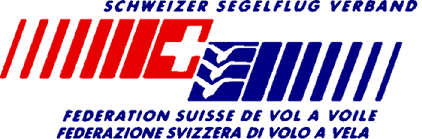 